エントリーフォーム（1ページ目）記入上の注意（本注意書きは削除してかまいません。）エントリーフォームは1ページ以内に収めてください。選択欄に□がある項目については、該当する選択肢の□を■に書き換えてください応募分野やビジネスタイプは複数選択可ですが、なるべく一つに絞って選んでください。会社名、事業プラン名はウェブページ等で公開する場合がございますのでご留意下さい。事業プランシート（p.2～p.5）記入上の注意（本注意書きは削除してかまいません。）各項目の説明文は削除してもかまいませんが、項目の名前は変更しないでください。図表等は適宜添付して頂いてかまいません。各項目の枠の大きさは目安です。自由に調整頂いてかまいませんが、応募フォーム全体で5枚までに収めてください。会社名、事業プラン名を除く応募フォームの記入内容が一般に公開されることはありませんが、秘匿する必要がある情報については、記載しないでください。メンバー氏名（ふりがな）【適宜増減してください】メンバー氏名（ふりがな）【適宜増減してください】　　　　　　　（　　　　　　　　　　）役割：代表　　　　　　　（　　　　　　　　　　）役割：　　　　　　　（　　　　　　　　　　）役割：代表メンバー連絡先電話番号　　　　－　　　　　　－　　　　　　代表メンバー連絡先メールアドレス　　　　　　　　@　　　　　　　　　　　　　　　代表メンバー連絡先住所〒会社名（チーム名称）会社名（チーム名称）既存企業である（□はい　□いいえ）　会社設立準備中である（□はい　□いいえ）事業化プラン名事業概要事業概要事業化プラン名や事業概要は、事業の内容を簡潔に示すだけでなく、事業の魅力や意義が読み手に伝わるよう、表現の仕方を最大限工夫してください。例）ＸＸＸＸＸＸＸＸという大きな課題がある。我々はＸＸＸＸＸＸＸＸによって、当該課題を解決する。顧客は、ＸＸＸＸＸＸＸＸという理由で、当該サービスを利用（購入）する。加えて、我々は競合他社よりＸＸＸＸＸＸという理由により、より優位にビジネスを展開する。事業化プラン名や事業概要は、事業の内容を簡潔に示すだけでなく、事業の魅力や意義が読み手に伝わるよう、表現の仕方を最大限工夫してください。例）ＸＸＸＸＸＸＸＸという大きな課題がある。我々はＸＸＸＸＸＸＸＸによって、当該課題を解決する。顧客は、ＸＸＸＸＸＸＸＸという理由で、当該サービスを利用（購入）する。加えて、我々は競合他社よりＸＸＸＸＸＸという理由により、より優位にビジネスを展開する。応募分野（該当分野に○をしてください）※先端技術を用いたビジネスプラン用応募分野（該当分野に○をしてください）※先端技術を用いたビジネスプラン用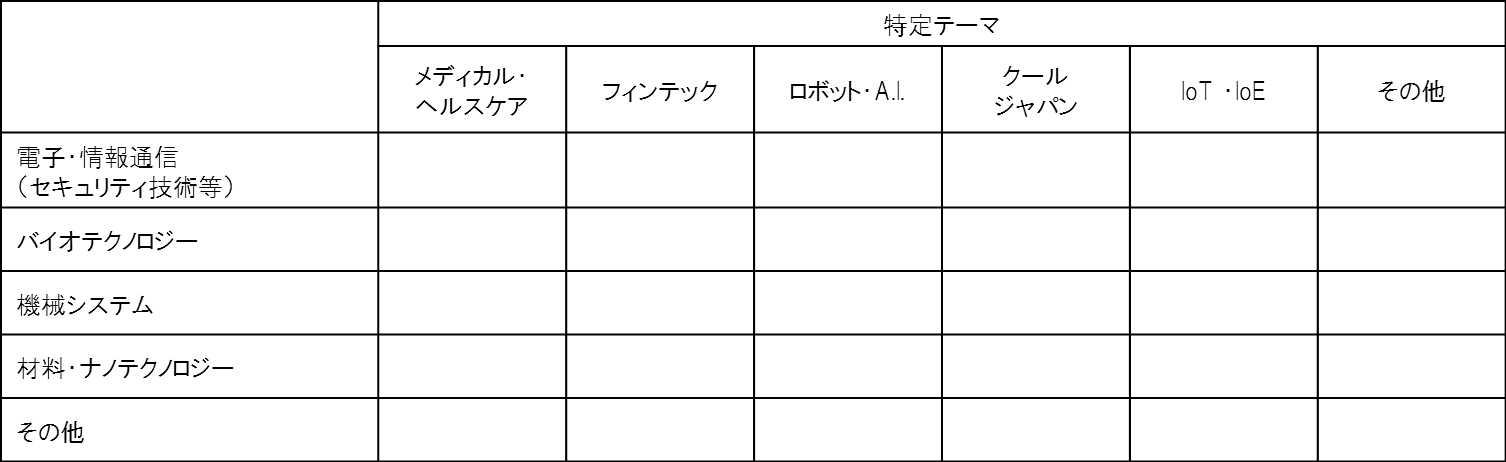 ビジネスタイプ（主な収益モデル）　ビジネスタイプ（主な収益モデル）　　製品販売（□ハードウェア　□ソフトウェア　□ハード/ソフト融合　□マテリアル）　サービス（□BtoC　□BtoB　□BtoBtoC）　□受託研究　□ライセンス□その他（　　　　　　　　　　　　　　　　　　　　　　　　　　　　　　　　 ）　製品販売（□ハードウェア　□ソフトウェア　□ハード/ソフト融合　□マテリアル）　サービス（□BtoC　□BtoB　□BtoBtoC）　□受託研究　□ライセンス□その他（　　　　　　　　　　　　　　　　　　　　　　　　　　　　　　　　 ）海外プログラムへの参加希望海外プログラムへの参加希望　　　　　□はい　　　　　　　　　　　　　　　　　　　　　　　　　□いいえ　　　　　□はい　　　　　　　　　　　　　　　　　　　　　　　　　□いいえ海外での英語ピッチを希望（※海外プログラムへの参加を希望される場合のみお答えください）海外での英語ピッチを希望（※海外プログラムへの参加を希望される場合のみお答えください）　　　　　□はい　　　　　　　　　　　　　　　　　　　　　　　　　□いいえ　　　　　□はい　　　　　　　　　　　　　　　　　　　　　　　　　□いいえ事業プランシート解決すべき課題／市場ニーズ（背景）＊本事業の背景となる解決すべき課題や顧客やユーザーが有するニーズ（いずれも具体的に調査したものが望ましい）について、さらになぜその課題やニーズに着目したのかを記載してください。提供する製品、サービスとターゲット顧客＊誰に対してどのような製品やサービスを提供するのか、提供する製品、サービスを通じて課題やニーズがどう解決されるのかを具体的に記載してください。＊また、提供する製品、サービスに対して、実際にお金を払うターゲット顧客と、なぜお金を払うのかを記載してください。事業の優位性＊本事業で提供する製品、サービスが優れているポイントを記載し、いかに市場での競争に勝っていくのかを記述してください。類似製品、サービスの評価（競合の状況）＊提供する製品、サービスの先行事例や類似事例について、その状況を記載してください。直接的な競合だけではなく、課題の解決やニーズの充足が期待できる別の方法（間接的な競合）についても、可能な限り記載してください。利益モデル＊本事業における、顧客、エンドユーザーを含むステークホルダー（ビジネス上の関係者。たとえば、原料調達先や外部委託先、代理店など）を整理し、お金の流れを記載してください。また各ステークホルダーとすでに関係性がある場合は、その程度を具体的に記載してください。事業化プロセス＊黒字転化する時期までを目途として、資金計画や人員計画、リソースの調達など、事業化に向けたアクションを記載してください。知的財産の状況＊本事業において、知的財産に関する権利の保有者（個人、研究室、企業との共有など）、あるいは権利化に向けた取り組みがあれば記載してください。企業や大学など他の組織との共同研究などがある場合は、可能な限りその旨を記載してください。＊特許出願前などで秘匿する必要がある情報については、記載しないでください。技術シーズの概要【任意】＊本事業の基盤となる技術シーズがある場合は、その概要と現時点での成熟度（ラボレベル、試作段階（プロトタイプ）、製品化段階など）を記載してください。専門用語をなるべく避け、多くの人が理解できる内容としてください。チームメンバーの経歴【任意】＊チームメンバーのバックグラウンド（経歴）や能力が事業の強み（優位性）になる場合、その内容を記載してください。事業における課題と解決方法【任意】＊現時点から事業の立ち上げ（既存企業の場合は事業の継続・拡大）にあたって、充足されていない要素（課題）を記載してください。＊事業における課題を解決するために必要なリソース（資金、設備、人員、アライアンス先、など）を記載してください。アライアンス先であれば実際の企業名など、なるべく具体的に記載してください。